交银施罗德中证环境治理指数分级证券投资基金2016年第2季度报告2016年6月30日基金管理人：交银施罗德基金管理有限公司基金托管人：中信银行股份有限公司报告送出日期：二〇一六年七月二十一日§1  重要提示基金管理人的董事会及董事保证本报告所载资料不存在虚假记载、误导性陈述或重大遗漏，并对其内容的真实性、准确性和完整性承担个别及连带责任。 基金托管人中信银行股份有限公司根据本基金合同规定，于2016年7月20日复核了本报告中的财务指标、净值表现和投资组合报告等内容，保证复核内容不存在虚假记载、误导性陈述或者重大遗漏。 基金管理人承诺以诚实信用、勤勉尽责的原则管理和运用基金资产，但不保证基金一定盈利。 基金的过往业绩并不代表其未来表现。投资有风险，投资者在作出投资决策前应仔细阅读本基金的招募说明书。 本报告中财务资料未经审计。 本报告期自2016年4月1日起至6月30日止。§2  基金产品概况§3  主要财务指标和基金净值表现3.1 主要财务指标单位：人民币元注：1、上述基金业绩指标不包括持有人认购或交易基金的各项费用，计入费用后的实际收益水平要低于所列数字；    2、本期已实现收益指基金本期利息收入、投资收益、其他收入（不含公允价值变动收益）扣除相关费用后的余额，本期利润为本期已实现收益加上本期公允价值变动收益。3.2 基金净值表现本报告期基金份额净值增长率及其与同期业绩比较基准收益率的比较基金累计份额净值增长率变动及其与同期业绩比较基准收益率变动的比较交银施罗德中证环境治理指数分级证券投资基金累计份额净值增长率与业绩比较基准收益率历史走势对比图（2015年8月13日至2016年6月30日）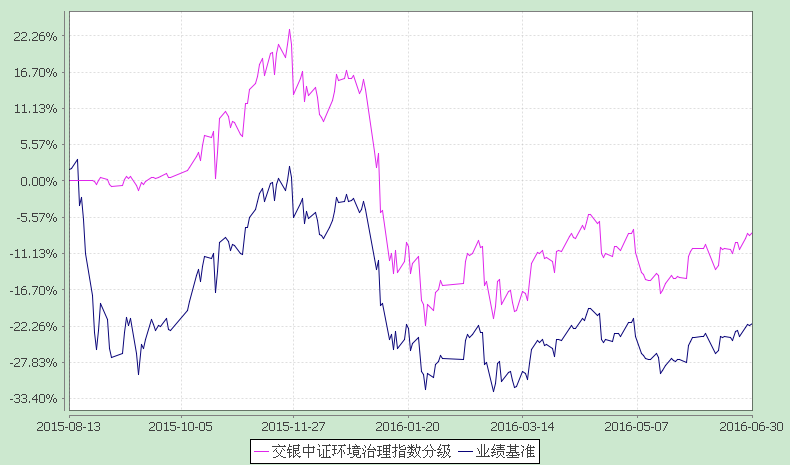 注：本基金基金合同生效日为2015年8月13日，基金合同生效日至报告期期末，本基金运作时间未满一年。本基金建仓期为自基金合同生效日起的6个月。截至建仓期结束，本基金各项资产配置比例符合基金合同及招募说明书有关投资比例的约定。§4  管理人报告4.1 基金经理（或基金经理小组）简介注：基金经理（或基金经理小组）期后变动（如有）敬请关注基金管理人发布的相关公告。4.2管理人对报告期内本基金运作遵规守信情况的说明在报告期内，本基金管理人严格遵循了《中华人民共和国证券投资基金法》、基金合同和其他相关法律法规的规定，并本着诚实信用、勤勉尽责的原则管理和运用基金资产，基金投资管理符合有关法律法规和基金合同的规定，为基金持有人谋求最大利益。中国证监会于2015年对公司进行了“两加强两遏制”检查，后续并就公司内部控制提出了相应改进意见及采取责令改正的行政监管措施。公司已经完成了相关问题的整改，并已向监管部门上报了专项报告。4.3 公平交易专项说明 公平交易制度的执行情况本公司制定了严格的投资控制制度和公平交易监控制度来保证旗下基金运作的公平，旗下所管理的所有资产组合，包括证券投资基金和特定客户资产管理专户均严格遵循制度进行公平交易。公司建立资源共享的投资研究信息平台，确保各投资组合在获得投资信息、投资建议和实施投资决策方面享有公平的机会。公司在交易执行环节实行集中交易制度，建立公平的交易分配制度。对于交易所公开竞价交易，遵循“时间优先、价格优先、比例分配”的原则，全部通过交易系统进行比例分配；对于非集中竞价交易、以公司名义进行的场外交易，遵循“价格优先、比例分配”的原则按事前独立确定的投资方案对交易结果进行分配。公司中央交易室和风险管理部进行日常投资交易行为监控，风险管理部负责对各账户公平交易进行事后分析，于每季度和每年度分别对公司管理的不同投资组合的整体收益率差异、分投资类别的收益率差异以及不同时间窗口同向交易的交易价差进行分析，通过分析评估和信息披露来加强对公平交易过程和结果的监督。报告期内本公司严格执行公平交易制度，公平对待旗下各投资组合，未发现任何违反公平交易的行为。4.3.2 异常交易行为的专项说明本基金于本报告期内未发现异常交易行为。本报告期内，本公司管理的所有投资组合参与的交易所公开竞价同日反向交易成交较少的单边交易量超过该证券当日总成交量5%的情况有1次，是由于投资组合被动超标的合规调整需要而发生同日反向交易，未发现不公平交易和利益输送的情况。本基金与本公司管理的其他投资组合在不同时间窗下（如日内、3日内、5日内）同向交易的交易价差未发现异常。4.4 报告期内基金的投资策略和运作分析2016年二季度，国内经济面临不确定性风险，经济基本面对资本市场的支持力度较为有限。A股市场呈现出震荡格局，随着美元加息预期的反复、英国脱欧事件以及国内局部流动性和信用违约等宏观风险的释放，整体市场的风险偏好有所修复。作为跟踪中证环境治理指数的指数基金，本基金在本报告期内总体呈现出平行震荡的走势。展望2016年三季度，国内经济已有所企稳，处于阶段性弱复苏期间，预计将继续维持温和增长的态势。三季度的A股市场有望阶段性好转，我们总体维持谨慎但不悲观的看法。4.5报告期内基金的业绩表现截至2016年6月30日，本基金份额净值为0.921元，本报告期份额净值增长率为3.02%，同期业绩比较基准增长率为3.22%。4.6报告期内基金持有人数或基金资产净值预警说明本基金本报告期内无需预警说明。§5  投资组合报告5.1 报告期末基金资产组合情况5.2 报告期末按行业分类的股票投资组合积极投资按行业分类的股票投资组合本基金本报告期末未持有积极投资的股票。指数投资按行业分类的股票投资组合5.2.3报告期末按行业分类的沪港通投资股票投资组合本基金本报告期末未持有通过沪港通投资的股票。5.3 报告期末按公允价值占基金资产净值比例大小排序的股票投资明细期末指数投资按公允价值占基金资产净值比例大小排序的前十名股票投资明细期末积极投资按公允价值占基金资产净值比例大小排序的前五名股票投资明细本基金本报告期末未持有积极投资的股票。5.4 报告期末按债券品种分类的债券投资组合本基金本报告期末未持有债券。5.5 报告期末按公允价值占基金资产净值比例大小排序的前五名债券投资明细本基金本报告期末未持有债券。5.6报告期末按公允价值占基金资产净值比例大小排序的前十名资产支持证券投资明细本基金本报告期末未持有资产支持证券。5.7 报告期末按公允价值占基金资产净值比例大小排序的前五名贵金属投资明细本基金本报告期末未持有贵金属。5.8 报告期末按公允价值占基金资产净值比例大小排序的前五名权证投资明细本基金本报告期末未持有权证。5.9 报告期末本基金投资的股指期货交易情况说明本基金本报告期末未持有股指期货。5.10报告期末本基金投资的国债期货交易情况说明本基金本报告期末未持有国债期货。5.11 投资组合报告附注5.11.1报告期内本基金投资的前十名证券的发行主体未被监管部门立案调查，在本报告编制日前一年内本基金投资的前十名证券的发行主体未受到公开谴责和处罚。5.11.2本基金投资的前十名股票中，没有超出基金合同规定的备选股票库之外的股票。5.11.3 其他各项资产构成5.11.4 报告期末持有的处于转股期的可转换债券明细本基金本报告期末未持有处于转股期的可转换债券。5.11.5 报告期末投资的股票中存在流通受限情况的说明5.11.5.1 报告期末指数投资前十名股票中存在流通受限情况的说明本基金本报告期末前十名股票中不存在流通受限情况。5.11.5.2 报告期末积极投资前五名股票中存在流通受限情况的说明本基金本报告期末未持有积极投资的股票。5.11.6 投资组合报告附注的其他文字描述部分由于四舍五入的原因，分项之和与合计项之间可能存在尾差。§6  开放式基金份额变动单位：份注：拆分变动份额为本基金三级份额之间的配对转换份额。§7  基金管理人运用固有资金投资本基金情况7.1 基金管理人持有本基金份额变动情况单位：份7.2 基金管理人运用固有资金投资本基金交易明细注：申购金额在500万元以上（含500万），每笔交易申购费1000元。§8  影响投资者决策的其他重要信息本基金管理人于2016年6月7日起至2016年6月29日以通讯方式召开了基金份额持有人大会，就本基金转型相关事宜进行表决。本次基金份额持有人大会决议于2016年6月30日生效，本基金管理人根据基金份额持有人大会的授权，将以2016年7月18日为本基金分级份额终止运作转换基准日，2016年7月19日正式实施基金转型。自2016年7月19日起，《交银施罗德中证环境治理指数分级证券投资基金基金合同》失效且《交银施罗德中证环境治理指数型证券投资基金（LOF）基金合同》同时生效，交银施罗德中证环境治理指数分级证券投资基金正式变更为交银施罗德中证环境治理指数型证券投资基金（LOF）。详情请查阅本基金管理人于2016年5月30日发布的《交银施罗德基金管理有限公司关于以通讯方式召开交银施罗德中证环境治理指数分级证券投资基金基金份额持有人大会的公告》以及2016年7月1日发布的《交银施罗德基金管理有限公司关于交银施罗德中证环境治理指数分级证券投资基金基金份额持有人大会表决结果暨决议生效的公告》。§9  备查文件目录9.1 备查文件目录1、中国证监会准予交银施罗德中证环境治理指数分级证券投资基金募集注册的文件； 2、《交银施罗德中证环境治理指数分级证券投资基金基金合同》；3、《交银施罗德中证环境治理指数分级证券投资基金招募说明书》； 4、《交银施罗德中证环境治理指数分级证券投资基金托管协议》； 5、基金管理人业务资格批件、营业执照；6、基金托管人业务资格批件、营业执照；7、关于申请募集注册交银施罗德中证环境治理指数分级证券投资基金的法律意见书；8、报告期内交银施罗德中证环境治理指数分级证券投资基金在指定报刊上各项公告的原稿。9.2 存放地点备查文件存放于基金管理人的办公场所。9.3 查阅方式投资者可在办公时间内至基金管理人的办公场所免费查阅备查文件，或者登录基金管理人的网站(www.fund001.com，www.bocomschroder.com)查阅。在支付工本费后，投资者可在合理时间内取得上述文件的复制件或复印件。 投资者对本报告书如有疑问，可咨询本基金管理人交银施罗德基金管理有限公司。本公司客户服务中心电话：400-700-5000（免长途话费），021-61055000，电子邮件：services@jysld.com。基金简称交银中证环境治理指数分级交银中证环境治理指数分级交银中证环境治理指数分级场内简称环境治理环境治理环境治理基金主代码164908164908164908交易代码164908164908164908基金运作方式契约型开放式契约型开放式契约型开放式基金合同生效日2015年8月13日2015年8月13日2015年8月13日报告期末基金份额总额138,158,859.28份138,158,859.28份138,158,859.28份投资目标本基金采用指数化投资，紧密跟踪标的指数，追求跟踪偏离度与跟踪误差最小化。本基金力争控制本基金日均跟踪偏离度的绝对值不超过0.35%，年跟踪误差不超过4%。本基金采用指数化投资，紧密跟踪标的指数，追求跟踪偏离度与跟踪误差最小化。本基金力争控制本基金日均跟踪偏离度的绝对值不超过0.35%，年跟踪误差不超过4%。本基金采用指数化投资，紧密跟踪标的指数，追求跟踪偏离度与跟踪误差最小化。本基金力争控制本基金日均跟踪偏离度的绝对值不超过0.35%，年跟踪误差不超过4%。投资策略本基金为指数型基金，绝大部分资产采用完全复制标的指数的方法跟踪标的指数，即按照中证环境治理指数中的成份股组成及其权重构建股票投资组合，并根据标的指数成份股及其权重的变动进行相应调整。当预期成份股发生调整和成份股发生配股、增发、分红等行为时，或因基金的申购和赎回等对本基金跟踪标的指数的效果可能带来影响时，或因某些特殊情况导致成份股流动性不足时，或其他原因导致无法有效复制和跟踪标的指数时，基金管理人可以对投资组合管理进行适当变通和调整，从而使得投资组合紧密地跟踪标的指数。在正常市场情况下，力争控制本基金日均跟踪偏离度的绝对值不超过0.35%，年跟踪误差不超过4%。如因指数编制规则调整或其他因素导致跟踪偏离度和跟踪误差超过上述范围，基金管理人应采取合理措施避免跟踪偏离度、跟踪误差进一步扩大。本基金为指数型基金，绝大部分资产采用完全复制标的指数的方法跟踪标的指数，即按照中证环境治理指数中的成份股组成及其权重构建股票投资组合，并根据标的指数成份股及其权重的变动进行相应调整。当预期成份股发生调整和成份股发生配股、增发、分红等行为时，或因基金的申购和赎回等对本基金跟踪标的指数的效果可能带来影响时，或因某些特殊情况导致成份股流动性不足时，或其他原因导致无法有效复制和跟踪标的指数时，基金管理人可以对投资组合管理进行适当变通和调整，从而使得投资组合紧密地跟踪标的指数。在正常市场情况下，力争控制本基金日均跟踪偏离度的绝对值不超过0.35%，年跟踪误差不超过4%。如因指数编制规则调整或其他因素导致跟踪偏离度和跟踪误差超过上述范围，基金管理人应采取合理措施避免跟踪偏离度、跟踪误差进一步扩大。本基金为指数型基金，绝大部分资产采用完全复制标的指数的方法跟踪标的指数，即按照中证环境治理指数中的成份股组成及其权重构建股票投资组合，并根据标的指数成份股及其权重的变动进行相应调整。当预期成份股发生调整和成份股发生配股、增发、分红等行为时，或因基金的申购和赎回等对本基金跟踪标的指数的效果可能带来影响时，或因某些特殊情况导致成份股流动性不足时，或其他原因导致无法有效复制和跟踪标的指数时，基金管理人可以对投资组合管理进行适当变通和调整，从而使得投资组合紧密地跟踪标的指数。在正常市场情况下，力争控制本基金日均跟踪偏离度的绝对值不超过0.35%，年跟踪误差不超过4%。如因指数编制规则调整或其他因素导致跟踪偏离度和跟踪误差超过上述范围，基金管理人应采取合理措施避免跟踪偏离度、跟踪误差进一步扩大。业绩比较基准中证环境治理指数收益率×95%＋银行活期存款利率（税后）×5%中证环境治理指数收益率×95%＋银行活期存款利率（税后）×5%中证环境治理指数收益率×95%＋银行活期存款利率（税后）×5%风险收益特征本基金是一只股票型基金，其预期风险与预期收益高于混合型基金、债券型基金和货币市场基金，属于承担较高预期风险、预期收益较高的证券投资基金品种。本基金采取了基金份额分级的结构设计，不同的基金份额具有不同的风险收益特征。本基金共有三类份额，其中交银环境治理份额具有与标的指数、以及标的指数所代表的股票市场相似的风险收益特征；交银环境治理A份额具有低预期风险、预期收益相对稳定的特征；交银环境治理B份额具有高预期风险、高预期收益的特征。本基金是一只股票型基金，其预期风险与预期收益高于混合型基金、债券型基金和货币市场基金，属于承担较高预期风险、预期收益较高的证券投资基金品种。本基金采取了基金份额分级的结构设计，不同的基金份额具有不同的风险收益特征。本基金共有三类份额，其中交银环境治理份额具有与标的指数、以及标的指数所代表的股票市场相似的风险收益特征；交银环境治理A份额具有低预期风险、预期收益相对稳定的特征；交银环境治理B份额具有高预期风险、高预期收益的特征。本基金是一只股票型基金，其预期风险与预期收益高于混合型基金、债券型基金和货币市场基金，属于承担较高预期风险、预期收益较高的证券投资基金品种。本基金采取了基金份额分级的结构设计，不同的基金份额具有不同的风险收益特征。本基金共有三类份额，其中交银环境治理份额具有与标的指数、以及标的指数所代表的股票市场相似的风险收益特征；交银环境治理A份额具有低预期风险、预期收益相对稳定的特征；交银环境治理B份额具有高预期风险、高预期收益的特征。基金管理人交银施罗德基金管理有限公司交银施罗德基金管理有限公司交银施罗德基金管理有限公司基金托管人中信银行股份有限公司中信银行股份有限公司中信银行股份有限公司下属分级基金的基金简称环境治理环境A环境B下属分级基金的场内简称环境治理环境A环境B下属分级基金的交易代码164908150319150320报告期末下属分级基金的份额总额137,528,747.28份315,056.00份315,056.00份下属分级基金的风险收益特征交银环境治理份额具有与标的指数、以及标的指数所代表的股票市场相似的风险收益特征交银环境A份额具有低预期风险、预期收益相对稳定的特征交银环境B份额具有高预期风险、高预期收益的特征主要财务指标报告期(2016年4月1日-2016年6月30日)1.本期已实现收益-1,436,873.912.本期利润3,861,120.833.加权平均基金份额本期利润0.03874.期末基金资产净值127,215,697.565.期末基金份额净值0.921阶段净值增长率①净值增长率标准差②业绩比较基准收益率③业绩比较基准收益率标准差④①－③②－④过去三个月3.02%1.63%3.22%1.53%-0.20%0.10%姓名职务任本基金的基金经理期限任本基金的基金经理期限证券从业年限说明姓名职务任职日期离任日期证券从业年限说明蔡铮交银环球精选混合(QDII)、交银上证180公司治理ETF及其联接、交银深证300价值ETF及其联接、交银全球资源混合(QDII)、交银国证新能源指数分级、交银中证海外中国互联网指数（QDII-LOF)、交银中证互联网金融指数分级、交银中证环境治理指数分级的基金经理，公司量化投资部助理总经理2015-08-13-7年蔡铮先生，复旦大学电子工程硕士。历任瑞士银行香港分行分析员。2009年加入交银施罗德基金管理有限公司，历任投资研究部数量分析师、基金经理助理。2012年12月27日至2015年6月30日担任交银施罗德沪深300行业分层等权重指数证券投资基金基金经理。序号项目金额(元)占基金总资产的比例(%)1权益投资119,806,648.3193.65其中：股票119,806,648.3193.652固定收益投资--其中：债券--资产支持证券--3贵金属投资--4金融衍生品投资--5买入返售金融资产--其中：买断式回购的买入返售金融资产--6银行存款和结算备付金合计6,992,962.185.477其他各项资产1,125,864.440.888合计127,925,474.93100.00代码行业类别公允价值（元）占基金资产净值比例（％）A农、林、牧、渔业--B采矿业--C制造业61,588,970.8448.41D电力、热力、燃气及水生产和供应业20,019,895.4815.74E建筑业6,634,140.325.21F批发和零售业--G交通运输、仓储和邮政业--H住宿和餐饮业--I信息传输、软件和信息技术服务业--J金融业--K房地产业--L租赁和商务服务业--M科学研究和技术服务业3,001,848.002.36N水利、环境和公共设施管理业28,561,793.6722.45O居民服务、修理和其他服务业--P教育--Q卫生和社会工作--R文化、体育和娱乐业--S综合--合计119,806,648.3194.18序号股票代码股票名称数量(股)公允价值(元)占基金资产净值比例(％)1300156神雾环保180,0023,704,441.162.912002340格林美409,6003,592,192.002.823601388怡球资源165,4003,551,138.002.794300055万邦达188,1123,425,519.522.695000939凯迪生态382,0483,419,329.602.696000925众合科技176,6003,408,380.002.687002341新纶科技156,3003,365,139.002.658000035中国天楹464,8533,286,510.712.589300137先河环保220,2343,257,260.862.5610300262巴安水务209,4403,208,620.802.52序号名称金额（元）1存出保证金5,915.892应收证券清算款1,113,936.703应收股利-4应收利息2,171.445应收申购款3,840.416其他应收款-7待摊费用-8其他-9合计1,125,864.44项目环境治理环境A环境B本报告期期初基金份额总额82,552,517.48315,056.00315,056.00本报告期期间基金总申购份额62,730,093.82448,895.00448,895.00减：本报告期期间基金总赎回份额7,753,864.02448,895.00448,895.00本报告期期间基金拆分变动份额---本报告期期末基金份额总额137,528,747.28315,056.00315,056.00报告期期初管理人持有的本基金份额19,999,900.00本报告期期间买入/申购总份额56,052,690.58本报告期期间卖出/赎回总份额-报告期期末管理人持有的本基金份额76,052,590.58报告期期末持有的本基金份额占基金总份额比例（%）55.05序号交易方式交易日期交易份额（份）交易金额（元）适用费率1申购2016-06-0256,052,690.5850,000,000.00-合计56,052,690.5850,000,000.00-